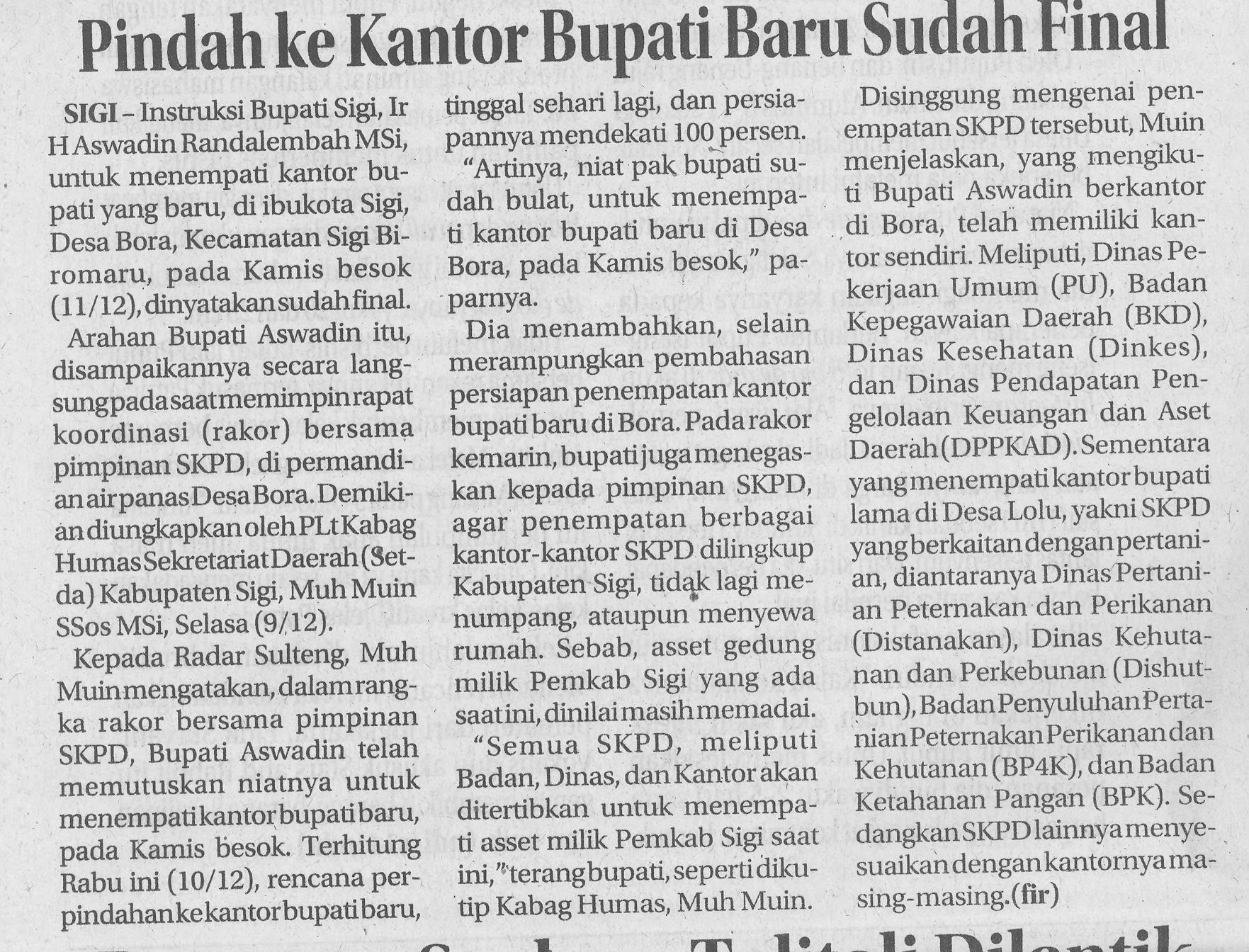 Harian    :Radar SultengKasubaudSulteng IHari, tanggal:Selasa, 9 Desember 2014KasubaudSulteng IKeterangan:KasubaudSulteng IEntitas:SigiKasubaudSulteng I